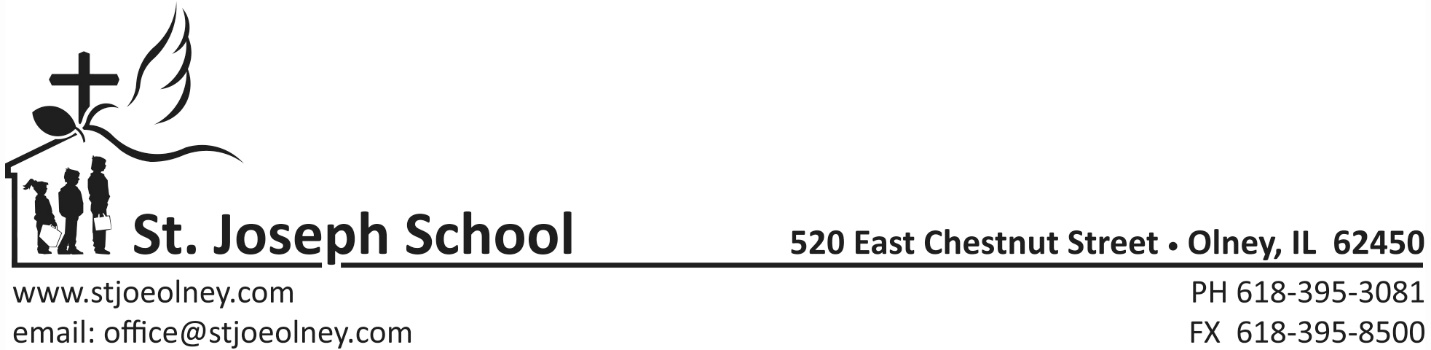  2019-2020K-8th grade tuition Parishioner- 1 student family:			$3150 - $750 IL Tuition Tax Credit = $2400Parishioner- 2 student family:			$4350 - $750 IL Tuition Tax Credit = $3600Parishioner- 3 or more student family:		$5260- $750 IL Tuition Tax Credit = $4510Non-Parishioner- 1 student family:		$4100 - $750 IL Tuition Tax Credit = $3350Non-Parishioner- 2 student family:		$5620 - $750 IL Tuition Tax Credit = $4870Non-Parishioner-3 or more student family:	$6950 - $750 IL Tuition Tax Credit = $6200       			 St. Joseph  2019-2020 Rates$50 non –refundable registration fee1 half day: $530/year2 half days: $1060/year2 full days: $2120/year3 half days: $1590/year3 full days: $3180/year4 half days: $ 2120/year4 full days: $ 3715/year5 half days: $2650/year5 full days: $4245/yearTuition payments can be made in 10 equal monthly installments